Era:                                                                                                    Date:                                                       Name:Era:                                                                                                    Date:                                                       Name:Questions (Form questions about the main ideas of each section of notes.  Helpful hint: Questions could be based on interpreting, showing examples, cause and effect, summarizing the main idea, inferring a what if, etc.)Causes of WWIIHitler & His BFFLsAppeasement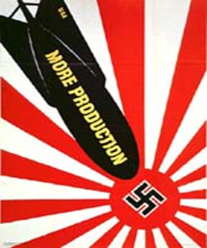 ProductionRationing      OPA - Minorities During the War      CORE - 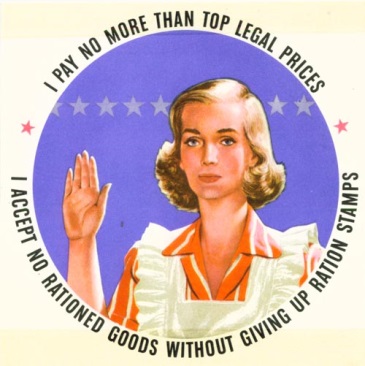 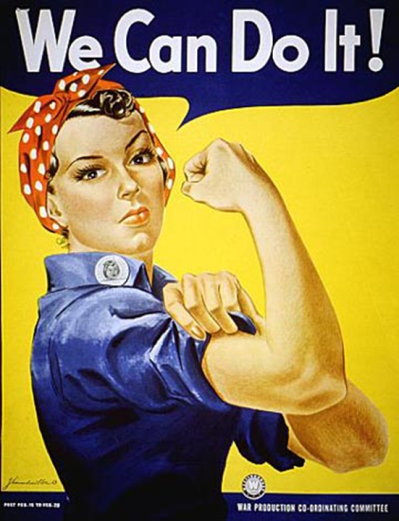       Tuskegee Airmen      Zoot SuitWomen in the WarJapanese Internment (much more on this next week)Manhattan Project (much more on this next week)Ending the War      Yalta Conference     Nuremburg TrialsG.I. Bill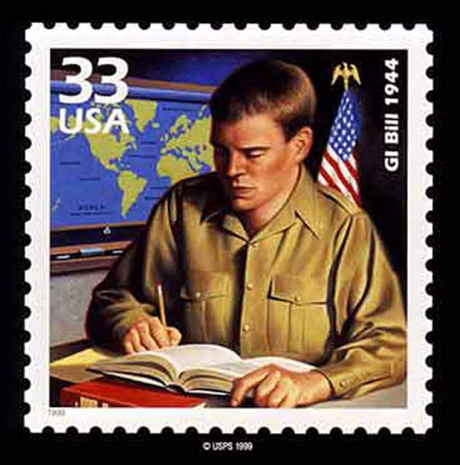 Summary (Summarize the main idea/s of the notes on this page into 1-2 statements.  Helpful Hint: fit the main idea into a core theme.)Summary (Summarize the main idea/s of the notes on this page into 1-2 statements.  Helpful Hint: fit the main idea into a core theme.)